Об утверждении Принципов механизма предоставления Национальным Банком Республики Казахстан займов последней инстанции В соответствии с Законом Республики Казахстан от 30 марта 1995 года «О Национальном Банке Республики Казахстан», в целях определения принципов предоставления Национальным Банком Республики Казахстан займов последней инстанции Совет директоров Национального Банка Республики Казахстан ПОСТАНОВЛЯЕТ: Утвердить прилагаемые Принципы механизма предоставления Национальным Банком Республики Казахстан займов последней инстанции.Департаменту финансовой стабильности (Хакимжанову С.Т.) обеспечить размещение настоящего постановления на официальном
интернет-ресурсе Национального Банка Республики Казахстан.Контроль за исполнением настоящего постановления возложить на заместителя Председателя Национального Банка Республики Казахстан Абылкасымову М.Е.Настоящее постановление вступает в силу со дня его принятия.ПредседательНационального Банка                                                                  Е. ДосаевУтвержденыпостановлением Совета директоровНационального БанкаРеспублики Казахстанот «9» июля 2019 года № 53 Принципы механизма предоставления Национальным Банком Республики Казахстан займов последней инстанции ПреамбулаНастоящий документ разработан с целью раскрытия общих принципов и подходов механизма предоставления займов последней инстанции Национальным Банком Республики Казахстан (далее – Национальный Банк), действующего с 2019 года.Национальный Банк с целью совершенствования механизма предоставления займов последней инстанции в 2018 году инициировал внесение изменений в законодательные акты Республики Казахстан, введенные в действие с 1 января 2019 года. Так, принципы механизма предоставления займов последней инстанции были включены в Закон Республики Казахстан от 30 марта 1995 года «О Национальном Банке Республики Казахстан». В целях реализации внесенных в законодательные акты изменений и определения порядка предоставления Национальным Банком займов последней инстанции банкам второго уровня (далее – банк) и организациям, отнесенным к числу системно значимых инфраструктурных финансовых организаций были разработаны Правила о займах последней инстанции, предоставляемых Национальным Банком, утвержденные постановлением Правления Национального Банка от 27 сентября 2018 года за № 227, зарегистрированным в реестре государственной регистрации нормативных правовых актов под № 17691 (далее – Правила).Принципы разработаны с учетом международного опыта и рекомендаций Международного валютного фонда.Усовершенствование механизма предоставления займов последней инстанции направлено на унификацию условий заимствования и требований к потенциальным заемщикам, которые будут способствовать повышению эффективности процесса предоставления займов последней инстанции, а также мотивировать банки повышать эффективность внутренних процессов управления ликвидностью и способствовать укреплению стабильности финансовой системы.Цели и задачи механизма предоставления займов последней инстанции в международной практикеВ международной практике предоставление ликвидности со стороны центрального банка происходит системно посредством осуществления операций на открытом рынке в рамках проведения денежно-кредитной политики (далее – ДКП) и точечно – в рамках мандата по обеспечению финансовой стабильности посредством предоставления займов последней инстанции отдельным финансово состоятельным банкам, испытывающим острый недостаток ликвидности.Целью предоставления экстренной ликвидности является устранение провала рынка, проявляющегося в паническом изъятии вкладов из финансово состоятельного банка и связанной с этим потерей способности выполнять свои обязательства перед клиентами. Возможность возникновения недостатка ликвидности связана с тем, что в системе с частичным резервированием обязательства банков, как правило, более короткие, чем требования. Из соображений эффективности банки держат только небольшой объем ликвидности, достаточный для удовлетворения ожидаемых чистых оттоков по фондированию и кредитным операциям. Однако при одновременном изъятии вкладов или отказе их продлевать банк сможет удовлетворить только требования, поступившие первыми. Боязнь опоздать и оказаться среди вкладчиков, чьи требования не будут удовлетворены, вызывает панику при первых признаках массового изъятия средств из того или иного банка.В системе с частичным резервированием угрозе одновременного оттока вкладов подвержены не только нежизнеспособные банки, но и финансово состоятельные, хорошо капитализированные банки. Отток вкладов может быть спровоцирован событиями, которые не влияют напрямую на устойчивость банка, но влияют на ожидания и поведение его вкладчиков. Такой шок ликвидности принято называть идиосинкратическим, чтобы отметить специфичность триггеров и выборочность их влияния на те или иные банки. Предоставление со стороны центрального банка экстренной ликвидности в ответ на такие идиосинкратические шоки позволяет если не устранить эту угрозу полностью, то, по крайней мере, существенно снизить подверженность каждого отдельного банка необоснованной панике и предотвратить её распространение.Анализ проблем механизма предоставления займов последней инстанции Возможность предоставления в любой момент экстренного займа банкам схожа с принципами страхования ликвидности со стороны центрального банка. Подобно страхованию, кредитование последней инстанции сопряжено с риском злоупотребления со стороны заемщиков, риском неблагоприятного выбора заемщика и кредитным риском. Риск злоупотребления со стороны заемщиков выражается в низкой мотивации банков выстраивать внутренние процессы управления ликвидностью более ответственно, так как банки уверены в доступности займа. При этом банки склонны больше наращивать высокорисковые операции для получения большего дохода. В данном случае льготные условия кредитования только усугубляют ситуацию. Банки обращаются к заимодателю без острой необходимости и могут использовать средства не по назначению.Наращивая высокорисковые операции, банки рискуют своей финансовой устойчивостью. Вероятность обращения за займами последней инстанции со стороны именно таких банков выше. В то время как хорошие банки, испытывающие идиосинкратический шок ликвидности и действительно имеющие право на заем последней инстанции, дестимулированы обращаться к центральному банку за помощью из-за репутационных рисков (риск стигмы). При отсутствии должного мониторинга финансового состояния заемщика со стороны надзорного органа вероятность неблагоприятного выбора заемщика увеличивается. Отсутствие у центральных банков четких принципов предоставления таких займов не способствует минимизации указанных рисков. Отсутствие регламентации условий заимствования и требований к заемщику, определения четкой роли займов последней инстанции в общей политике центрального банка по предоставлению ликвидности уменьшает прозрачность, предсказуемость и последовательность в действиях центрального банка. Доверие со стороны общественности и, соответственно, эффективное обеспечение финансовой стабильности снижается.Поэтому все принципы предоставления займов последней инстанции должны быть транспарентны. Определение рыночных условий и требований, единых для всех банков, способствует минимизации кредитных рисков займодателя и риска использования займа банком не по назначению, например, для вывода активов, а также способствуют повышению мотивации банков в создании эффективных процессов управления собственной ликвидностью. Четкое функциональное разделение займов последней инстанции с другими механизмами предоставления ликвидности, действующих в центральном банке, таких как, операции в рамках ДКП, урегулирование (оздоровление) проблемных банков (резолюция) делает политику центрального банка логичной, понятной и последовательной. Национальный Банк с целью повышения эффективности механизма предоставления займов последней инстанции и минимизации вышеуказанных рисков реализует механизм предоставления займов последней инстанции на Принципах, определенных в настоящем документе. Принципы механизма предоставления займов последней инстанции в Национальном БанкеПринцип 1. Займы последней инстанции для целей обеспечения финансовой стабильностиНациональный Банк предоставляет займы последней инстанции в рамках задачи обеспечения стабильности финансовой системы Казахстана. Займы последней инстанции не являются инструментом ДКП. Принцип 2. Целевое использование займов последней инстанцииНациональный Банк предоставляет займы последней инстанции банкам только для покрытия идиосинкратического шока ликвидности. Заемные средства не предназначены для увеличения капитала и активов банка.Принцип 3. Платежеспособность заемщика Получателем займа последней инстанции может быть только платежеспособный банк, не имеющий возможности покрытия идиосинкратического шока ликвидности посредством иных источников финансирования. Соответствие банка требованиям и условиям займов последней инстанции не предполагает предоставление ему займа последней инстанции по умолчанию.Национальный Банк также вправе предоставлять займы последней инстанции системно значимым инфраструктурным финансовым организациям.Принцип 4. Обеспечение исполнения обязательств по займу последней инстанцииНациональный Банк предоставляет займы последней инстанции под полное обеспечение активами банка и в качестве обеспечения принимает ликвидные рыночные активы, а также качественный кредитный портфель и недвижимое имущество. Качественный кредитный портфель и недвижимое имущество банка принимается в залог только после предварительно проведенной оценки в рамках препозиции залога.Принцип 5. Рыночные условия предоставления займов последней инстанции Национальный Банк ограничивает сумму займа последней инстанции размером дефицита ликвидности банка и суммой приемлемого залогового обеспечения.Срок займа последней инстанции составляет от четырнадцати до девяноста дней с возможностью пролонгации до трех раз, где общий срок предоставления займа последней инстанции не превышает одного года.Ставка вознаграждения по займу последней инстанции – не ниже официальных ставок Национального Банка. Валюта займа последней инстанции – тенге.Принцип 6. Мониторинг и контрольДля целей эффективной реализации механизма предоставления займов последней инстанции осуществляется регулярный мониторинг платежеспособности банков.Пояснения к Принципам механизма предоставления займов последней инстанции в Национальном БанкеПринцип 1. Займы последней инстанции для целей обеспечения финансовой стабильности Национальный Банк предоставляет займы последней инстанции в рамках задачи обеспечения стабильности финансовой системы Казахстана. Займы последней инстанции не являются инструментом ДКП.Займы последней инстанции являются инструментом поддержки ликвидности отдельного банка в экстренной для него ситуации с целью минимизации системных рисков и обеспечения финансовой стабильности. Национальный Банк не использует займы последней инстанции как инструмент поддержания необходимого уровня ликвидности в системе. Одной из причин возникновения системных рисков является массовый отток вкладчиков и отсутствие достаточного запаса ликвидности у банка для одномоментного исполнения своих обязательств перед ними. При этом паника среди вкладчиков одного банка быстро перекидывается на вкладчиков другого банка, создавая при этом риск системного заражения всего финансового сектора. В данной ситуации Национальный Банк предоставляет заем последней инстанции для своевременного и полного выполнения банком обязательств перед клиентами (кроме связанных с банком лиц), предотвращая рост паники среди населения. Принцип 2. Целевое использование займов последней инстанцииНациональный Банк предоставляет займы последней инстанции банкам только для покрытия идиосинкратического шока ликвидности. Заемные средства не предназначены для увеличения капитала и активов банка.Банк использует заем последней инстанции только для поддержания бесперебойного исполнения своих обязательств перед клиентами. Национальный Банк может ограничить банк в проведении отдельных операций с целью предотвращения использования заемных средств не по назначению.Принцип 3. Платежеспособность заемщика Получателем займа последней инстанции может быть только платежеспособный банк, не имеющий возможности покрытия идиосинкратического шока ликвидности посредством иных источников финансирования.С целью минимизации кредитного риска Национальный Банк предоставляет займы последней инстанции банкам, не отнесенным к категории банков с неустойчивым финансовым положением или категории неплатежеспособных банков. Финансовая неустойчивость банка является основанием для отказа в выдаче займов последней инстанции. В данном случае предусматриваются другие более решительные меры по урегулированию и оздоровлению банка.Соответствие банка требованиям и условиям займов последней инстанции не предполагает предоставление ему займа последней инстанции по умолчанию. Национальный Банк вправе отказать в выдаче займа последней инстанции по ряду объективных причин, таких как выявление высокой доли сделок банка с лицами, связанными с ним особыми отношениями, если дефицит ликвидности возник вследствие неэффективного управления со стороны руководства банка. Необходимость удовлетворения требований отдельных крупных кредиторов и депозиторов банка не является основанием для выдачи займа последней инстанции по умолчанию.Национальный Банк также вправе предоставить заем последней инстанции системно значимым инфраструктурным финансовым организациям ввиду их высокой значимости и влияния на финансовую систему.  Принцип 4. Обеспечение исполнения обязательств по займу последней инстанцииНациональный Банк предоставляет займы последней инстанции под полное обеспечение активами банка и в качестве обеспечения принимает ликвидные рыночные активы, а также качественный кредитный портфель и недвижимое имущество. Качественный кредитный портфель и недвижимое имущество банка принимается в залог только после предварительно проведенной оценки в рамках препозиции залога. В качестве обеспечения Национальный Банк принимает ликвидные рыночные активы банка при условии отсутствия его связанности с эмитентом ценных бумаг особыми отношениями. Также Национальный Банк может принять в качестве обеспечения по займу последней инстанции нерыночные активы, такие как качественный кредитный портфель и недвижимое имущество банка (кроме объектов незавершенного строительства), только в случае отсутствия залогового обеспечения, приемлемого для привлечения ликвидности на денежном рынке.Целью расширения списка приемлемого залогового обеспечения является увеличение доступа платежеспособных банков к займам последней инстанции при отсутствии у банка рыночных активов, предоставляемых в залог.В связи с длительностью процесса оценки стоимости подобного вида активов, необходимо проведение банком соответствующих предварительных процедур. Таким образом, если банк не исключает возможности в будущем обратиться за займом последней инстанции и предложить в обеспечение исполнения обязательств по займу последней инстанции нерыночный залог, проходит процедуру препозиции залога.  Препозиция залога – предварительная процедура по определению Национальным Банком и банком активов банка, приемлемых для принятия Национальным Банком в залог в случае предоставления Национальным Банком займа, с заключением соглашения о препозиции залога.Препозиция залога включает в себя предварительную (до обращения за займом последней инстанции) оценку стоимости нерыночных активов независимым субъектом оценочной деятельности и согласование с Национальным Банком данных активов на предмет их приемлемости в качестве залогового обеспечения в случае возникновения необходимости предоставления займа последней инстанции. Нерыночные активы принимаются в обеспечение исполнения обязательств по займу последней инстанции, только если заблаговременно прошли процедуры препозиции залога и были утверждены Национальным Банком как приемлемые в качестве залогового обеспечения. Оцененная стоимость рыночного и нерыночного залогового обеспечения с учетом соответствующих дисконтов должна покрывать сумму займа последней инстанции и вознаграждений по нему в полном объеме. Принцип 5. Рыночные условия предоставления займов последней инстанции Национальный Банк ограничивает сумму займа последней инстанции размером дефицита ликвидности банка и суммой приемлемого залогового обеспечения.Срок займа последней инстанции составляет от четырнадцати до девяноста дней с возможностью пролонгации до трех раз, где общий срок предоставления займа последней инстанции не превышает одного года.Ставка вознаграждения по займу последней инстанции - не ниже официальных ставок Национального Банка. Валюта займа последней инстанции - тенге.Сумма займа последней инстанции ограничивается текущим и прогнозируемым размером дефицита ликвидности банка согласно оценке Национального Банка и плану фондирования банка и суммой приемлемого залогового обеспечения с учетом примененного дисконта к залоговому обеспечению.Срочность займа последней инстанции обусловлена характером дефицита ликвидности, который является временным, если банк платежеспособен. Заем последней инстанции является инструментом выделения краткосрочной ликвидности и не представляет собой механизм фондирования банка длительной срочностью. Потребность банка в ликвидных средствах на более длительной основе свидетельствует о вероятности наличия глубоких структурных и (или) системных проблемах, связанных с его деятельностью и методами управления. Кроме того, предоставление долгосрочных займов последней инстанции мотивирует использовать средства займа последней инстанции вне его целевого назначения.Банк вправе ходатайствовать о пролонгации займа не более трех раз. При этом общий срок займа не должен превышать один год.  Решение об удовлетворении ходатайства Национальным Банком будет исходить из  целесообразности дальнейшего кредитования заемщика. Так, в случае ухудшения финансового состояния заемщика по результатам регулярного мониторинга, либо когда проблемы с ликвидностью исчерпаны и в дальнейшем заимствовании необходимости нет, Национальный Банк не пролонгирует заем.Национальный Банк устанавливает ставку вознаграждения по займу последней инстанции на уровне не ниже рыночной стоимости заимствования. Учитывая экстренность ситуации, необоснованно высокая штрафная процентная ставка оказывает дополнительную нагрузку на заемщика. При этом низкие процентные ставки вознаграждения стимулируют банки обращаться за займом последней инстанции без необходимости. Учитывая вышеуказанные принципы, Национальный Банк устанавливает ставку вознаграждения по займу последней инстанции на уровне не ниже официальной ставки рефинансирования Национального Банка с возможностью применения дополнительного процентного вознаграждения, установленного Национальным Банком.Принцип 6. Мониторинг и контрольДля целей эффективной реализации механизма предоставления займов последней инстанции осуществляется регулярный мониторинг платежеспособности банков.Мониторинг финансового состояния банка проводится на постоянной основе с целью минимизации риска неблагоприятного выбора заемщика, кредитного риска, риска злоупотребления со стороны банков и предотвращения вывода активов банка. Мониторинг финансового состояния банка позволит заблаговременно применять соответствующие меры в случае ухудшения состояния банка. «ҚАЗАҚСТАН РЕСПУБЛИКАСЫНЫҢҰЛТТЫҚ БАНКІ»РЕСПУБЛИКАЛЫҚ МЕМЛЕКЕТТІК МЕКЕМЕСІ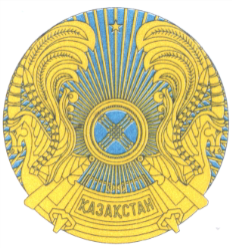 РЕСПУБЛИКАНСКОЕ ГОСУДАРСТВЕННОЕ УЧРЕЖДЕНИЕ«НАЦИОНАЛЬНЫЙ БАНКРЕСПУБЛИКИ КАЗАХСТАН»ДИРЕКТОРЛАР КЕҢЕСІНІҢҚАУЛЫСЫПОСТАНОВЛЕНИЕ СОВЕТА ДИРЕКТОРОВ9 июля 2019 годаАлматы қаласы№ 53город Алматы